АДМИНИСТРАЦИЯЗАКРЫТОГО АДМИНИСТРАТИВНО-ТЕРРИТОРИАЛЬНОГО ОБРАЗОВАНИЯ СОЛНЕЧНЫЙПОСТАНОВЛЕНИЕОБ УСТАНОВЛЕНИИ МЕСТ ДЛЯ РАЗМЕЩЕНИЯ АГИТАЦИОННЫХ ПЕЧАТНЫХ МАТЕРИАЛОВ И ПРОВЕДЕНИЯ ПРЕДВЫБОРНОЙ АГИТАЦИИВ соответствии со ст. 54 Федерального закона «Об основных гарантиях избирательных прав и права на участие в референдуме граждан Российской Федерации», статьей 51 Избирательного кодекса Тверской области, с учетом предложений Территориальной избирательной комиссии ЗАТО Солнечный Тверской области, для упорядочения контроля за соблюдением участниками избирательного процесса порядка и правил проведения предвыборной агитации, связанной с распространением агитационных печатных материалов и проведения агитационных публичных мероприятий в период подготовки к выборам Главы ЗАТО Солнечный 14 сентября 2014 года, администрация ЗАТО Солнечный ПОСТАНОВЛЯЕТ:         1. Определить на территории ЗАТО Солнечный Тверской области для размещения печатных агитационных материалов следующие места:         - специально оборудованные стенды – доски объявлений;        - стенд клуба избирателей (у здания МКУ Библиотека ЗАТО Солнечный, расположенного по адресу: п. Солнечный, ул.Новая,  д.52).         2. На предприятиях и организациях различных форм собственности проводить вывешивание печатных агитационных материалов разрешается только с согласия собственника или владельца объекта.         3. Запретить вывешивание агитационных материалов на зданиях и помещениях, в которых размещены избирательные комиссии, и на расстоянии менее 50 м от входа в них.         4. Определить помещения учреждений культуры, находящихся в муниципальной собственности ЗАТО Солнечный  (здание МКУ Дом культуры ЗАТО Солнечный, расположенное по адресу: п. Солнечный, ул.Новая  д.50, здание МКУ Библиотека ЗАТО Солнечный, расположенное по адресу: п. Солнечный, ул.Новая,  д.52), местом проведения агитационных публичных мероприятий, в форме собраний, для встреч с избирателями зарегистрированных кандидатов, их доверенных лиц, представителей избирательных объединений.        5.  Разместить настоящее постановление на официальном сайте администрации ЗАТО Солнечный и опубликовать в газете «Городомля на Селигере». Глава администрации    ЗАТО Солнечный 			                                                   А.Д. Гудима 01.08.2014ЗАТО Солнечный№  109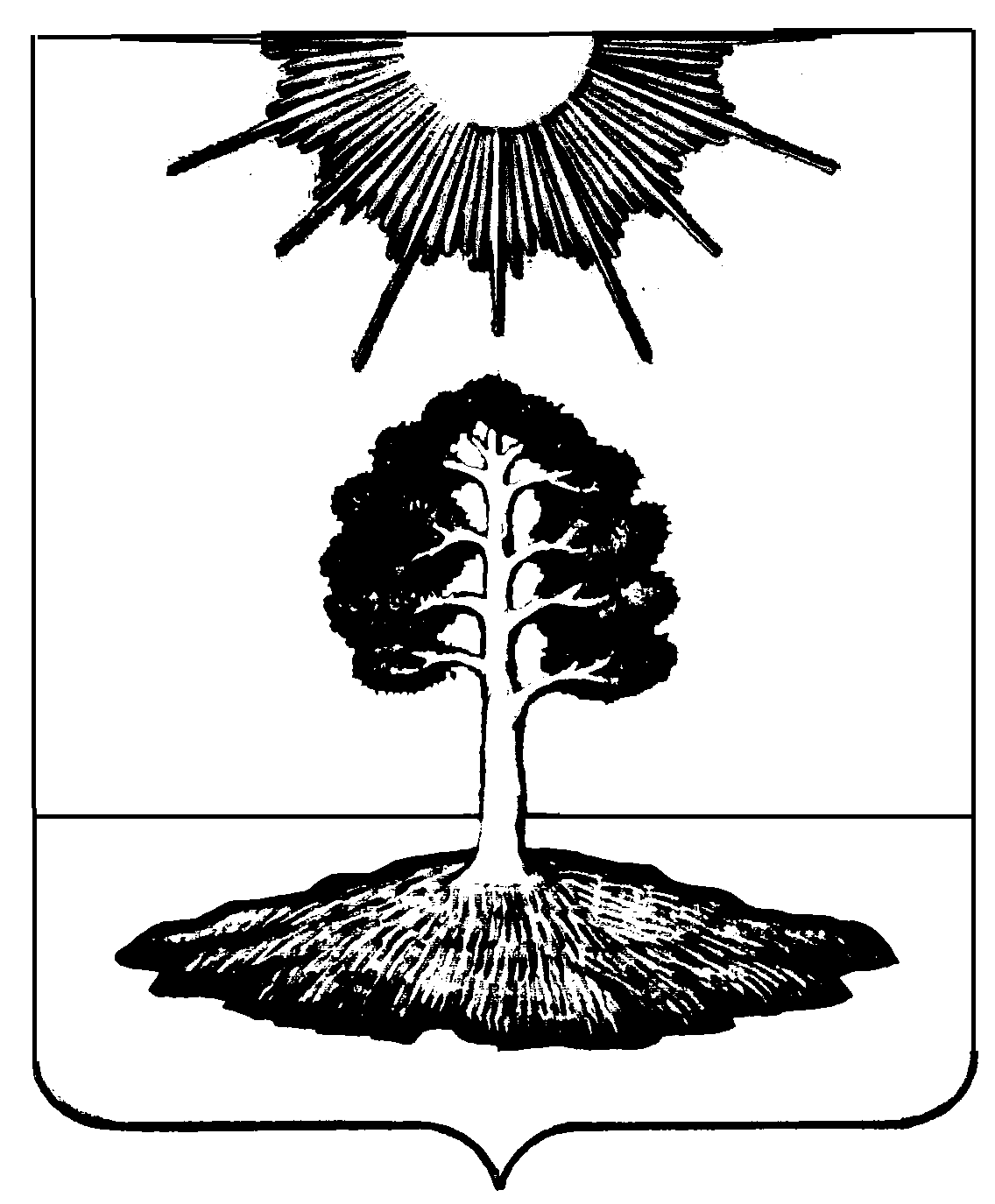 